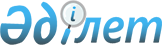 "Мемлекеттiк мүлiк туралы" Қазақстан Республикасының 2011 жылғы 1 наурыздағы Заңын iске асыру жөнiндегi шаралар туралы" Қазақстан Республикасы Премьер-Министрiнiң 2011 жылғы 18 сәуiрдегi № 49-ө өкiмiне өзгерiс енгiзу туралыҚазақстан Республикасы Премьер-Министрiнiң 2012 жылғы 27 шілдедегі № 134-ө Өкiмi

      «Мемлекеттiк мүлiк туралы» Қазақстан Республикасының 2011 жылғы 1 наурыздағы Заңын iске асыру жөнiндегi шаралар туралы» Қазақстан Республикасы Премьер-Министрiнiң 2011 жылғы 18 сәуiрдегi № 49-ө өкiмiне мынадай өзгерiс енгiзiлсiн:



      көрсетiлген өкiммен бекiтiлген «Мемлекеттiк мүлiк туралы» Қазақстан Республикасының 2011 жылғы 1 наурыздағы Заңын iске асыру мақсатында қабылдануы қажет Қазақстан Республикасының нормативтiк құқықтық актiлерiнiң тiзбесiнде:



      реттiк нөмiрi 34-жол мынадай редакцияда жазылсын:«                                                                   ».      Премьер-Министр                                     К. Мәсiмов
					© 2012. Қазақстан Республикасы Әділет министрлігінің «Қазақстан Республикасының Заңнама және құқықтық ақпарат институты» ШЖҚ РМК
				34.Мемлекеттік материалдық резервті құрайтын мемлекеттік мүлікті есепке алу қағидасын бекіту туралыҚазақстан Республикасы Үкiметiнiң қаулысыТЖМ2012 жылғы желтоқсан